       АКТУАЛЬНЫЕ  ВОПРОСЫ  ГЕОПОЛИТИЧЕСКОГО  ПОЛОЖЕНИЯ  РФ.      Роль и место России в современном мире во многом определяется ее геополитическим положением, т.е. положением относительно пограничных государств, Международных организаций и военно-политических блоков. Геополитическое положение России необходимо рассматривать многоаспектно с учетом географических, политических, военных, экономических и других факторов. Актуальность этого вопроса для РФ заключается в способности контролировать сферу влияния в различных регионах планеты.      Геополитическое положение России в последние годы значительно изменилось. Со второй половины 1980-х гг. Советский Союз постепенно стал утрачивать контроль сначала над странами социалистического лагеря, а затем и союзными республиками. В 1991 году произошел распад СССР и образование новых независимых государств. Это не могло не отразиться на геополитике РФ. При изучении данного вопроса необходимо рассмотреть взаимоотношения России с бывшими союзными республиками.       После распада СССР  Россия оказалась отделенной от Европы поясом самостоятельных  государств.  В настоящий момент страна имеет ограниченные выходы к Балтийскому и Черному морям. Крупнейшие порты на Черном и Балтийском морях отошли новым независимым государствам, а вместе с ними и корабли по приписке. У России из крупных портов на Балтике остался Санкт-Петербург, на Черном море -  Новороссийск и Туапсе. Пространственно-географическое сужение за счет Балтийского побережья, Причерноморья, Крыма вернули Россию, как отмечают геополитики, к «допетровским временам». Данные территории обеспечивали широкий выход бывшего СССР во внешний мир. В новых условиях Россия на северо-западе и юго-западе не сохранила прежнего контроля над ключевыми пространствами.      Роль геополитических «окон» для России выполняют некоторые порты: на Каспийском море - Астрахань (Дагестан выпадает из-за этнополитических проблем); на Тихом океане — Приморский край и (гораздо меньше) Хабаровский край, Сахалин и Камчатка.      "Закрытым" является Японское море. Поэтому особое военностратегическое значение имеют Кольский и Камчатский полуострова - единственные территории России, имеющие выход к открытым пространствам Мирового океана: здесь базируются соответственно Северный и Тихоокеанский флоты [Колосов и Трейвиш, 1992].      Такую высокую цену Россия платит за геополитический распад пространства СССР с потерей Закавказья и Центральной Азии.       На западной границе до распада СССР имелось 25 железнодорожных переходов, современная же Россия располагает всего одним — из Калининградской области в Польшу. Главные железнодорожные узлы находятся на территории Белоруссии, Украины и Молдовы. Это создает определенные трудности для перевозки пассажиров и транспортировки грузов (дополнительные затраты).         После распада СССР в России осталось 17 из 22 млн. кв. км территории. Возможности России в немалой степени определяются транспортно-географическим фактором. Территориальный массив России перестал соответствовать каркасной транспортной инфраструктуре, существовавшей в СССР. Основные магистрали России (Южсиб и Транссиб) проходят через территорию Северного Казахстана (Транссиб в районе Петропавловска), там же оказались участки линий высоковольтных электропередач, связи, трубопроводы.      Говоря о взаимоотношениях бывших союзных республик, необходимо отметь несколько моментов: со стороны стран Балтии (Латвия, Литва, Эстония) наблюдалось ужесточение своих позиций, вплоть до территориальных претензий. По ряду моментов нарастал российско-украинский конфликт. Возник сложный узел противоречий между Молдавией и Приднестровьем. В 90-х годах на территории бывшего СССР в общей сложности было зафиксировано 180 территориально-этнических споров.       Укрепление государственности таких республик, как Украина, Казахстан, Белоруссия, а также экономическая интеграция с ними со стороны России должны поддерживаться самым активным образом. Именно эти три государства наиболее важны с точки зрения геополитических интересов России.       Для России немаловажным является контроль нефтепотоков с крупных месторождений на шельфе Каспия, т.к. Каспийский бассейн, наравне с Черноморским и Балтийским, является стратегически важным для страны. Необходимо учитывать такой факт, что если контроль над пространством теряет один из геополитических субъектов, то его приобретает другой субъект. «Тюркский» и «исламский» фактор в условиях ослабления России как геополитического субъекта стал активно проявлять себя в направлении Центральной Азии, Поволжья и Северного Кавказа, используя при этом разные плацдармы, в том числе и азербайджанский.       Руководители Азербайджана заявляют о желательности транспортировки нефти в Турцию, а через нее — на Запад, в обход России по так называемому транскавказскому коридору. Эксперты считают, что товарный поток, движущийся из Центральной Азии через Россию, скрепляет Урал, Поволжье, Западную Сибирь, Дальний Восток и европейскую часть России в единое целое. В случае реализации транскавказского коридора проблемы территориальной целостности России могут обостриться.       Наиболее сложно складываются отношения России с Грузией и Азербайджаном. Эта часть границы является конфликтной, т.к. руководство данных стран допускает антироссийские выпады, развязывая вооруженные конфликты. Существует явное несовпадение позиций по чеченской проблеме,  по вопросам транзита каспийской нефти (Грузия и Азербайджан поддерживают проекты ее транспортировки через Супсу и Джейхан, но не через Новороссийск) и в связи с разрешением конфликтов вокруг Нагорного Карабаха, Абхазии и Южной Осетии. В результате Россия в 1999 г. сама была вынуждена настаивать на введении визового режима для граждан этих стран.      Несколько интенсивнее Россия взаимодействует политически с Арменией, Молдовой и Туркменией, которые имеют непосредственные интересы к России: Армения — в связи с традиционными союзническими отношениями и своей изоляцией на Кавказе; Молдова — в силу заинтересованности в решении приднестровской проблемы; Туркмения — из-за проблемы экспорта газа через российские трубопроводы.       За последние годы отношения с Арменией и Молдовой были стабильными, хотя и недостаточно активными. Отношения же с Туркменией охлаждаются, поскольку она пытается проводить политику нейтралитета, балансируя между Россией, Ираном и Турцией. Так, Туркмения первым из постсоветских государств  вводит визовую систему для граждан России, что на деле ведет к ее выходу из постсоветской геополитической системы.      Важное геополитическое явление — консолидация Украины, Молдовы, Грузии и Азербайджана (объединение названо ГУАМ); в 1999 г. к процессу присоединился Узбекистан (отныне — ГУУАМ). Этот блок задуман как геополитический противовес российскому влиянию в постсоветском пространстве. Здесь очень активна Украина, чьи руководители неоднократно обменивались визитами с главами стран, составивших ГУУАМ. Официальный Киев при поощрении Запада пытается играть роль геополитической альтернативы Москве. Кроме того, опыт последних лет показывает: в Восточной Европе идеи союза любой конфигурации, но без России, — это, как правило, проекты союза против России, значит, перспективы воссоздания средневекового Балто-Понтийского пояса ("санитарного кордона" вдоль западной ее границы) должны вызывать у нашего государства озабоченность.      Уже решается важная задача преодоления странами СНГ транспортной зависимости от России. Например, центральноазиатские государства "прорубают окно" к Индийскому океану. Построена железная дорога Теджен - Серахс - Мешхед, соединяющая Туркмению с Ираном, что дает странам региона выход к этому океану (что в перспективе полезно и России, особенно в случае строительства транспортного коридора "Север — Юг" по относительно короткому маршруту казахский Ералиев - Красноводск - Кизыл – 56 - Атрек - Иран).       Рассматриваются варианты альтернативной коммуникационной оси, соединяющей Туркмению и Узбекистан через Афганистан с Пакистаном. Реанимирована идея Великого шелкового пути (ВШП), который почти полностью выводит южных соседей РФ из-под ее влияния на коммуникации.      В итоге участники СНГ "разбегаются", переориентируясь на другие геополитические центры. Лишь ось Москва - Минск остается геополитически устойчивой: она скрепляет единство Евразии и препятствует созданию Балто-Понтийского пояса. Россия явно идет по пути к утрате геополитической роли центра Евразии. Исходя из этого обстоятельства, многие западные исследователи уже полагают, что основные глобальные процессы определяются отношениями Америки, Европы и Азиатско-Тихоокеанского региона.      В отношениях России с постсоветскими государствами после распада СССР наблюдаются значительные разногласия. Безусловно, ближнее зарубежье -  зона пристального внимания российской внешней политики. Эти вопросы будут еще долго актуальны для России. Но постепенно определяются перспективы взаимодействия с каждым из постсоветских государств. Если раньше СНГ воспринималось как единое целое, страны которого зависят от России экономически, то теперь каждая из них обретает свое лицо, участвует в интеграционных процессах, происходящих без России. Поэтому во взаимоотношениях с постсоветскими государствами необходимо учитывать их этнокультурную и экономическую специфику, своеобразие политического режима и географического положения.     Геополитические проблемы возникают и в пределах РФ. Так, Дальний Восток остается заброшенной окраиной России и вынужден самостоятельно развивать связи с Китаем и Японией. В сложном положении пребывает  Калининградская область, вместе с тем сохраняющая роль западного военного форпоста страны. В этой проблемной ситуации усиливается давление соседних стран, претендующих на части российской территории (Карелия, Псковская область, граница с Китаем, Сахалин и Курильские острова). Это – неотложные первостепенные задачи для руководства страны.       Говоря о геополитическом положении  России, необходимо рассматривать ее взаимоотношения  со странами Запада, Японией, Китаем и США.      Для России главными в геополитическом плане на азиатском направлении становятся отношения с Китаем. Именно российско-китайские соглашения воспринимаются как доказательство самостоятельности внешней политики РФ и своего рода вызов Америке.  Закономерным для азиатской политики РФ стало формирование "азиатской пятерки", в которую вошли Россия, Китай, Казахстан, Киргизия и Таджикистан. Россия в этой евроазиатской системе претендует на роль интеграционного центра, формирующего трансконтинентальную ось Париж - Берлин - Москва – Пекин - Токио с подключением ряда центрально-азиатских государств.       Возросло геополитическое значение Азиатско-Тихоокеанского региона. Здесь находятся динамично развивающиеся государства - Япония, Китай, Малайзия. Многие политологи считают, что возможность для России остаться державой мирового значения связана именно с этим регионом.       Очевидны намерения России сохранить (или восстановить) активную позицию на Ближнем и Среднем Востоке, присущую некогда СССР. Здесь у нашей страны сложилась группа традиционных партнеров, таких как Сирия и Ирак, отчасти - Египет.      В отличие от СССР с его проарабскими позициями РФ ныне удается роль более эффективного посредника благодаря наладившимся отношениям с Западом и Израилем (визиты израильских премьер-министров — очень частое явление) и сохраняющимся связям с арабами. Функции посредника Россия старается выполнять и в проблемной ситуации между Западом и Ираком. Как и в случае с Югославией, задача России состоит в том, чтобы рационально довести иракскую позицию до западных партнеров и настоять на учете ее деталей при принятии решений. Не случайно иракский вице-премьер Т. Азиз неоднократно посещал Москву во время каждого обострения указанного конфликта. Наконец, символично участие президента России (несмотря на неважное здоровье) в похоронах короля Иордании Хусейна в феврале 1999 г.      Растет интерес к России исламского мира (прежде всего Пакистана и стран Персидского залива), вообще или почти не сотрудничавших с  СССР.       Связи с Вьетнамом, который Россия едва не потеряла навсегда, как бывший свой форпост в Юго-Восточной Азии, тоже восстанавливаются вполне успешно. Однако,  общение с Лаосом и Камбоджией, считавшимися в советский период социалистическими, почти прекращено.       Россия в Азии сегодня создает себе задел на будущее, обозначая свое присутствие в крупнейших центрах мировой политики и заявляя о принципиальном неприятии нацеленности Запада на глобальную гегемонию.      Страны Азии, Африки и Латинской Америки видят в России страну, поддерживающую их политические и экономические интересы. Однако сторонники столь противоположных точек зрения сходятся в том, что Россия оказывала и будет оказывать большое влияние на политическое будущее всей планеты.       Говоря о геополитическом положении России на современном этапе, необходимо также сравнить ее геополитику с геополитикой бывшего СССР. Это хорошо обозримо в таблице:Таблица №1. Изменение геополитического положения РФ в сравнении с СССР.      В свою очередь, многие страны мира проявляют к России определенный интерес. Это отражено в таблице:Таблица №2. Геополитические интересы стран мира к России.      Характерной чертой сегодняшней России как бывшей супердержавы стало ее ослабление практически во всех областях политики, экономики, социальной сферы и культуры, но, одновременно, Россия остается второй в мире (после США) ядерной державой. Эта ситуация напоминает передел мира, но, в отличие от предыдущих его проявлений, нынешнее положение отличается новизной расстановки силовых полей. Вот как это выглядит сегодня.      НАТО продвигается к границам России с запада и фактически контролирует бывшую сферу влияния СССР. Руководство НАТО объявило Закавказье и Среднюю Азию сферой своей ответственности. В регионах Закавказья и Средней Азии геополитическую активность проявляет также Турция. Утверждение в этом регионе Турции не приемлемо для России. Но в то же время Россия должна развивать отношения с Турцией как с черноморской державой. Это необходимо также и потому, что существуют проекты российско-турецких газопроводов (по дну Черного моря).       Вновь для России возникла проблема пользования проливами Босфор и Дарданеллы. Определенные политические круги Турции вновь возвратились к доктрине «Черное море - турецкое море», используя экологический фактор риска прохода российских танкеров, которые по определенным параметрам не отвечают требованиям экологической безопасности (на 70% корабли российского флота устарели и требуют реконструкции). Подобные запреты являются нарушением международной конвенции, принятой в Монтрё (Швейцария) в 1936г., согласно которой черноморские страны проводят через проливы корабли без ограничений при соблюдении установленных условий; проход военных кораблей нечерноморских стран ограничен по классу, тоннажу и сроку пребывания в Черном море.      Другой проблемой, не менее серьезной для России, является Китай. Россия и Китай имеют общую границу длиной около 4200 км. Ряд экспертов считают, что прогресс Китая в экономике представляет угрозу для России в форме постепенной китаизации редко заселенных областей Сибири и Дальнего Востока, тем более, что разрыв демографического потенциала между двумя странами огромен (Россия - 142 млн. человек, Китай - 1,3 млрд.). По некоторым данным, в этом регионе России нелегально находится около 200 тысяч китайцев. В связи с этим одной из насущных задач является ограничение китайской экспансии.      Отношения России с Японией упираются в проблему Курильских островов (Итуруп, Кунашир, Шикотан, Хабомаи). Япония хочет присоединить их к своей территории и на этих условиях согласна подписать мирный договор с Россией. Россия не отрицает наличие территориальной проблемы между двумя странами, но возвращение Южных Курил не расценивается как удовлетворение законных претензий Токио.      Российско-американские отношения характеризуются неустойчивостью. В результате распада СССР США и Запад в целом ничего не потеряли, а в России и бывших союзных республиках разразился экономический кризис, распались союзнические связи, начался вывод советских войск из Центральной и Восточной Европы и Афганистана, потребовавший огромных средств. Россия не является для США равноправным партнером, но нужна им в первую очередь как противовес Китаю. Расширение НАТО, означающее приближение к непосредственным границам России, - это, безусловно, давление на нее. Поэтому все предложения о партнерстве необходимо рассматривать с точки зрения необходимости и выгоды для России.      Геополитические изменения коснулись границ России. В составе СССР из 77 российских субъектов федерации только 13 были пограничными, сегодня пограничными являются более половины. Изменилось и число зарубежных стран, граничащих с Россией. Если ранее было 8 стран-соседей, сейчас их уже 16. Ни у одной страны  мира нет такого числа пограничных государств. Имея такое число стран-соседей, у РФ возникает острая проблема охраны рубежей, требуются дополнительные средства на содержание армии.      Значительная часть новых границ не имеет официального государственного статуса.Обеспечение процессов формирования государственности России и защиты ее территориальной целостности считается приоритетной в области внешней политики. Для России является важным сохранить свои позиции как современного евроазиатского государства.       При этом укрепление государственности таких республик, как Украина, Казахстан, Белоруссия, а также экономическая интеграция с ними со стороны России должны поддерживаться самым активным образом. Именно эти три государства наиболее важны с точки зрения геополитических интересов России.      Для российского геополитического положения небезразличны изменения, происходящие на европейском пространстве и связанные с продвижением НАТО на Восток. «Рубеж конфликта длительностью в тринадцать веков» (С. Хантингтон) передвинулся на пространство Киевской Руси.      Существует точка зрения, согласно которой на западных рубежах возникает своего рода «санитарный кордон» стран НАТО, отрезающий Россию от Балтики и Черного моря, контролирующий все транспортные выходы на Запад и превращающий Калининградскую область в оторванный от основной российской территории эксклав.       Как считают многие политологи,  «в нынешних сложных условиях реализовать свои стратегические интересы в западноевропейском и восточноевропейском регионах удастся, если Россия будет опираться не на «геополитический императив», реанимируя свои прошлые имперские амбиции, а на свой экономический потенциал».       В российской внешней политике намечены  значительные изменения. Делается ставка на формирование треугольника Россия — Германия — Франция. Также формируется азиатская политика. Повышение внимания к Азии ведет к формированию общей позиции с Китаем по вопросу о многополярном мире. Россия определяет свои отношения с КНР, Индией и Японией, включается в сложную систему отношений в исламском мире. Россия примыкает к процессам урегулирования международных конфликтов в качестве посредника (Югославия, Ирак и Ближний Восток, Таджикистан).       Россия пытается расширить пространство своей внешнеполитической активности, чтобы в дальней перспективе вернуть себе статус мировой державы. Она нацелена на участие в самых многообещающих интеграционных процессах в мире, в т.ч. уделяет особое внимание АТР.         На Россию оказывается своего рода геоэкономическое «давление», т.к. она находится в окружении экономической Триады мира - на западе Европейский Союз, на востоке - Япония и тесно связанные с ней индустриальные страны Азиатско-Тихоокеанского региона, на юго-востоке - Китай. В связи с этим для России актуальна не только реформа армии для повышения ее боеспособности, но прежде всего принятие серьезных решений в области экономики      Российские позиции на Дальнем Востоке, Восточной Азии и западной части Тихого океана оказались под угрозой. Место России в качестве «сверхдержавы» сегодня занимает Китай, так как он оказался более конкурентоспособным. По ВВП Китай передвинулся в лидирующие страны: вместе с Японией делит 2—3 места в мире. По  прогнозам Мирового банка, Китай через 20 лет переместится на первое место в мире, США спустится на второе место, за ним будут следовать Япония, Индия и Индонезия.       И в Азиатско-Тихоокеанском регионе, который будет представлять собой самый перспективный регион в XXI в., геополитический статус России как мировой державы будет определяться в первую очередь основными показателями экономической политики.           Россия на протяжении всей своей истории всегда была серьезным геополитическим субъектом. Она и сегодня является страной с самой большой в мире территорией, которая расположилась на двух континентах. Задача, которую Россия сама должна решить, — не допустить ущемления своих позиций на мировой арене и оттеснения от участия в решении проблем, затрагивающих ее стратегические интересы.      В заключении приведу высказывания видных научных и политических деятелей на особенности геополитического положения России. Геополитика изучает зависимость внешней политики государств от их географического положения. В 1904 г. британский учёный Хэлфорд Мак-Киндер опубликовал работу "Географическая ось истории". В теории Мак-Киндера России было отведено центральное место. Учёный считал, что тот, кто оказывает доминирующее влияние на Центральную Азию, обладает самым выгодным геополитическим положением.         Центральную Азию он назвал сердцевинной землёй (по-английски heartland .- "харт-ленд"), Евразия, по Мак-Киндеру, - это гигантская естественная крепость, которую трудно завоевать морским государствам. Она богата природными ресурсами и может опираться на собственные силы в экономическом развитии. По мнению учёного, объединение в борьбе за господство в мире двух континентальных держав - Германии и России - опасно для держав океанических - Великобритании и США. Именно по совету Мак-Киндера после окончания Первой мировой войны между Германией и Россией был создан так называемый буферный пояс.      Геополитические формулы, выведенные Мак-Киндером, гласят: "Кто управляет Восточной Европой, тот управляет хартлендом. Кто управляет хартлендом, тот командует Мировым островом. Кто контролирует Мировой остров, тот управляет миром". Мировым островом учёный называл Евразию. Россия, по теории Маккиндера, занимает центральное и очень выгодное геополитическое положение.      В 20-х гг. 20 века в среде русских эмигрантов, живших в Европе, возникло общественно-политическое движение евразийцев. В числе учёных-евразийцев были историк Георгий Владимирович Вернадский, географ и экономист Пётр Николаевич Савицкий, юрист и правовед Николай Петрович Алексеев, а также философы и богословы.       Евразийцы считали, что Россия не просто огромная по территории страна, но культурно-географический мир, объединяющий множество народов от Балтийского моря до Тихого океана и от Кольского полуострова до Центральной Азии. Евразийцы назвали это единое пространство Россией-Евразией. В него входят Восточная Европа, вся Северная Евразия, Кавказ, Средняя Азия. По отношению к России-Евразии остальные части материка (Западная Европа, Китай, Иран, Япония, Индия) - окраины, которые занимают периферийное (т. е. окраинное) геополитическое положение. П. Н. Савицкий считал очень важным сотрудничество континентальной России-Евразии с океаническими державами. Возможный политический союз России, Германии и Франции учёный рассматривал как геополитическую ось всего материка.      В 70-90-х гг. 20 века в США появились американоцентричные концепции, согласно которым центральную роль в мире играют США. Самыми известными приверженцами этой концепции являются американские геополитики Николас Спайкмен и Збигнев Бжезинский.      С точки зрения Спайкмена, геополитическое положение страны определяют не внутренние территории, а морские побережья. Он выделил три крупных центра мировой мощи: Атлантическое побережье Северной Америки и Европы, а также Дальний Восток Евразии. По аналогии с понятием "хартленд" Спайкмен назвал эти территории «ршялекдои» (от англ. rim - "ободок", "край"). Следовательно, по его теории, США и Великобритания как два центра римленда, должны вступить в союз. Значение России в мировом устройстве эта схема уменьшала. Задача держав римленда, по Спайкмену, - не допускать широкого выхода России к океану.     В 60-90-х годы стали очень популярны работы Збигнева Бжезинского. По его мнению, Россия как огромное евразийское государство с непредсказуемой внешней политикой обречена на распад. На её месте должно возникнуть несколько федеративных государств, тяготеющих к разным центрам силы - Европе и Дальнему Востоку. В теории Бжезинского США также являются евразийской державой, т. е. государством, которое может и должно активно влиять на политическое и экономическое развитие в Евразии.       За тысячу с лишним лет истории России обозначились особенности её геополитического положения. У нашей страны есть устойчивое геополитическое ядро - районы, которые уже столетия неизменно входят в состав России. Регионы, составляющие это ядро, неразрывно соединены политическими, культурными, экономическими и просто человеческими связями.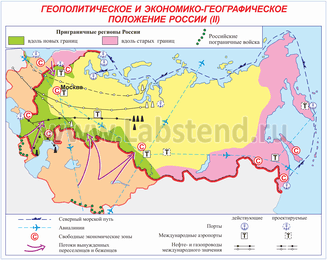 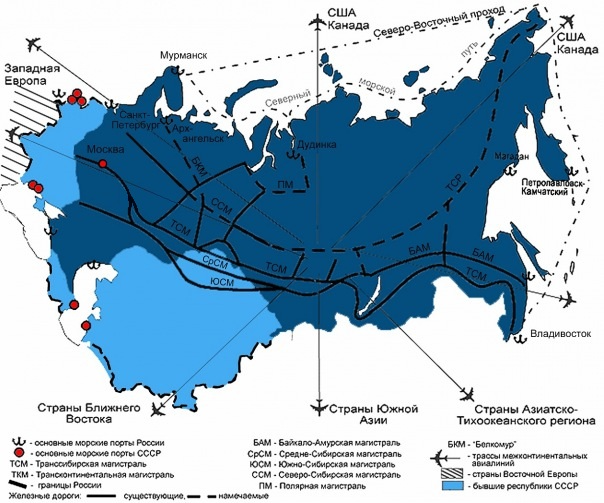                                                         ИСТОЧНИКИЛитературные:Грушина С.Н. Поурочные разработки по географии России. К учебнику под редакцией В.П.Дронова. 8 класс. М.: Экзамен, 2008, 302 с.Максаковский В.П. Общая экономическая география мира. Курс лекций. Учебник для ВУЗов. Часть 2. М.: Владос, 2009, 367 с.Николина В.В., Алексеев А.И. Методическое пособие по географии населения и хозяйства России. 9 класс. М.: Просвещение, 2009, 192 с.Плисецкий Е.Л. Коммерческая география. Россия и мировой рынок. 10 класс. М.: АСТ-ПРЕСС ШКОЛА, 2009, 175 с.Ром В.Я. Новое в России. Цифры и факты. Дополнительные главы к учебнику «География России. Население и хозяйство». 9 класс. М.: Дрофа, 2011, 172 с.  Сайты сети Интернет:http://nicbar.narod.ru/geoproblemy_lekzia1.htmhttp://www.gumer.info/bibliotek_Buks/Polit/nart/01.phphttp://stud24.ru/geopolitics/geopoliticheskoe-polozhenie-rossii/325111-977415-page1.htmlhttp://works.doklad.ru/view/2Tl00yCxZYA.htmlhttp://cheloveknauka.com/geopolitika-rossii-teoretiko-metodologicheskie-osnovy-genezis-osobennosti-formirovaniya-i-razvitiya-v-usloviyah-globalizahttp://files.school-collection.edu.ru/dlrstore/00000c51-1000-4ddd-517d-3600483aebf5/02-4-1.htm                                  СССР                            РоссияДвухполярный мир.Два военно-политических блока:НАТО (США, Канада, З.Европа);Организация Варшавского договора (СССР, страны В.Европы).Многополярный мир.Экономические связи с СНГ;Страны ЕС;Страны АТР;США.      Военно-стратегические интересыТерриториальные и транспортные интересыГлобальный уровень:Ослабление могущества России, снижение ее роли в мировой политике и экономике – интересы США и стран НАТО.Региональный уровень:Интерес к модернизации российской армии – интересы Китая, Индии и стран АТР.Возможности транзита через территорию России:Реконструкция речных и морских путей и транспортных узлов;Использование новых видов транспортных средств (судов типа река-море);Открытие ряда направлений воздушных авиалиний;Реконструкция старых и создание новых сухопутных транспортных путей и узлов.